الجمهورية الجزائرية الديمقراطية الشعبيةREPUBLIQUE ALGERIENNE DEMOCRATIQUE ET POPULAIRE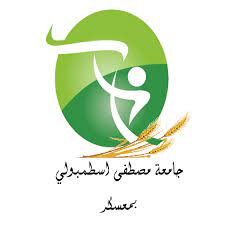 مخبر المؤسسات الصغيرة و المتوسطة بحث و إبداع*PME-Innovation*مخبر المؤسسات الصغيرة و المتوسطة بحث و إبداع*PME-Innovation*مخبر المؤسسات الصغيرة و المتوسطة بحث و إبداع*PME-Innovation*مخبر المؤسسات الصغيرة و المتوسطة بحث و إبداع*PME-Innovation*تاريخ الاعتماد : 03/04/2013تاريخ الاعتماد : 03/04/2013تاريخ الاعتماد : 03/04/2013تاريخ الاعتماد : 03/04/2013مدير المخبر : الأستاذ كربوش محمدمدير المخبر : الأستاذ كربوش محمدمدير المخبر : الأستاذ كربوش محمدمدير المخبر : الأستاذ كربوش محمد: فريق البحث رقم 4: فريق البحث رقم 3: فريق البحث رقم 2فريق البحث رقم 1رئيس فريق البحث : قنوني الحبيبرئيس فريق البحث : حشماوي كمالرئيس فريق البحث : بلميمون عبد النوررئيس فريق البحث : كربوش محمدالأعضاءالأعضاءالأعضاءالأعضاءعيبود قادة البشير  صبرينةبن نعوم محي الدينبن زكورة العونية مكاوي مكي مسعودي عبد الرؤوفبوشيخي محمد رضاكروشة ايمانبيدي عيساوي صورية بن سعيد حليمةقايدي أمينة بختي جميلةزياد امحمدحلوز محمد الأمينبن مسعود حمزةبوهلال فاطمةعيدود فاطمة الزهراءبربوشة منالعلي بغدادبن عبيزة دحو حاجي سهامقدامي سيد أحمد خليفة فاطمة الزهراءرقيق عبد المالكبهلول عمرجرادي ساميةمتير كريمةسايح جبور عليبوعشرة مختارشيباني باهي عمارزغاري نصيرةقاديري نور الهدى لعرج وسيلةأولهاصي عبد النور جعفر جباربركاني علي شلابي مختاريةبودربالة عمرفلاح محمدقايد برزوققلوش خيرةبن عيسى خضرةعقاق ياسمينة